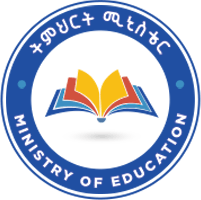 Ministry of EducationIdentified Competency Focus Areas and Core Courses for Ethiopian Higher Education Institutions’ Exit Examination Program: - BA in Psychology PREPARED BY:Dawit Mekonnen (PhD)   Addis Ababa University&Yohannes Asmare (PhD) Bahir dar UniversityJuly 2022Addis AbabaEthiopiaIntroductionQuality of education can be achieved by carrying out set of activities in an integrated manner. Among these, assessment of learning outcomes and achievements of competencies periodically is critical. Cognizant of this, MOE has already started the implementation of exit examination in fields such as legal and medical /health sciences. As part of an effort to upscale best practices in examination, the Ministry is committed to start implementation in many other fields, in which Psychology is included at a national level as of 2015 E.C. A two days’ workshop was organized by the MOE in Bishoftu at Bin International Hotel to prepare this guideline.The undergraduate Psychology program is hosted in 34 public universities nationally.  Among the research universities, Bahir Dar and Addis Ababa Universities are given the mandate to develop this guideline for the exit exam preparation. This draft guideline is generally prepared by consulting international experiences and with intention of putting all undergraduate Psychology programs on the same page in making necessary academic and administrative preparations to effectively implement the exit exam. Most importantly, it will have immense benefits in making students ready and prepare in advance for the examination. To this end, competencies of undergraduate program Psychology graduates and thirteen courses have been identified from the nationally harmonized curriculum. Then, competencies are matched with courses to guide the preparation of examination for Psychology graduates.The guideline is organized in Six Sections and is presented here under.Expected Profile Of GraduatesProvide professional assistance to individuals with personal, social, family , and educational problems Offer guidance and counseling services to students and other special groups such as street children, people living with HIV/AIDS, displaced individuals, orphans etc. Provide professional assistance on psychosocial and educational issues to school teachers, managers, administrators, workers in justice system, health professionals and relevant othersAct as a resource person in test development and statistical techniques at the academic and non-academic institutions. Give various psychological trainings at academic and non-academic settingsConduct scientific research in various specialties of psychology Develop critical thinking in solving problemsCompetencies for GraduatesCompetence is variously defined, and in this context, it involves the possession and demonstration of knowledge, skills, and attitudes necessary for the level of performance expected from Psychology graduates. The main competencies and core areas are presented below.Theme One- Fundamentals of Psychology CompetenciesUse psychological principles and theories to understand and explain their behavior and others’Assist others to understand how the psychological factors influence their day to day life experiences Theme Two- Lifespan Human Development competenciesUnderstand  theories of child and adolescent developmentDistinguish the different aspects and stages of developmentConsult  various groups on child and adolescent developmentTheme Three- Psychology of Education and Psychological Assessment competenciesMeasure academic achievements using appropriate assessment instruments.Use and appreciate standardized tests.Monitor assessment practices of schools and other academic institutions.Understand application of psychological principles in teaching-learning process and settings.Theme Four- Research and Statistical Methods and Project in Psychology competenciesApply a scientific approach in conducting psychological researchPrepare and use appropriate data gathering instruments.Develop psychological research proposals Summarize research results using statistical techniquesTheme Five- Social Psychology CompetenciesUnderstand attitude formation Apply persuasion techniques to change attitude and behavior of people Apply techniques of social influence in various social settings Design possible mechanisms to enhance pro- social behaviors Apply aggression reduction mechanisms in the societyComprehend organizational and industrial behavioral patterns of employees, leaders and ownersAppreciate the application of the social psychology in various settings Apply various psychological principles to improve organizational productivity Understand concepts of social relationsTheme Six- Counseling Psychology CompetenciesOrganize, manage and administer guidance and counseling services in different organizationsComprehend  current counseling psychology theoriesUnderstand the "process" in the therapeutic relationship and its effect on intervention.Provide counseling related services to reproductive health, marital issues, career and developmental aspectsAppreciate ethical principles in providing counseling service Apply counseling techniques and skills on various groups of clientsConsult leaders and policy makers on prevention and intervention strategies of different Psychosocial issuesTheme Seven- Health and Clinical Psychology CompetenciesUnderstand the main diagnostic classification systems of psychological disorders Understand etiology and characteristics of various psychological disordersApply therapeutic techniques in treating people with mental disorders Categorizing Courses in to Themes Categories of courses with respect to major themes are presented as follows.Theme One: Fundamentals of psychology- General PsychologyPersonality PsychologyTheme Two: Lifespan Human Development- Psychology of ChildhoodPsychology of AdolescenceTheme Three: Psychology of Education and Psychological AssessmentEducational PsychologyEducational Assessment and EvaluationTheme Four: Research and Statistical Methods and Project in PsychologyStatistical Methods in Psychology   IResearch Methods in PsychologyTheme Five: Social Psychology-Introduction to Social PsychologyIndustrial/Organizational PsychologyTheme Six: Counseling Psychology  Introduction to Guidance and Counseling- knowledgeTheories and Techniques of Counseling- SkillTheme Seven: Health and Clinical PsychologyPsychopathologyMatching Competencies with CoursesSummaryCompetencies are important in guiding the preparation of exit examination. Matching of courses selected from the national curriculum with specific graduates’ competencies is made. This document offers a general guidance for Professors, administrators and students for making preparations for undergraduate psychology exit examination.S.N.CompetenceAchievement Theme Course1Use psychological principles and theories to understand and explain their behavior and others’KnowledgeFundamentalGeneral Psychology1Assist others to understand how the psychological factors influence their day to day life experiencesKnowledgeFundamentalPersonality Psychology2Understand  theories of child and adolescent developmentKnowledgeLifespan Human DevelopmentPsychology of Childhood/Adolescence2Distinguish the different aspects and stages of developmentKnowledge/attitudeLifespan Human DevelopmentPsychology of Childhood/Adolescence2Consult  various groups on child and adolescent developmentSkillLifespan Human DevelopmentPsychology of Childhood/Adolescence3Measure academic achievements using appropriate assessment instrumentsSkillPsychology of Education and Psychological AssessmentEducational Assessment and Evaluation3Use and appreciate standardized testsSkill/attitudePsychology of Education and Psychological AssessmentEducational Assessment and Evaluation3Understand application of psychological principles in teaching-learning process and settingsKnowledgePsychology of Education and Psychological AssessmentEducational Psychology4Apply a scientific approach in conducting psychological researchSkillResearch and Statistical Methods and Project in PsychologyStatistical Methods/ Research Methods in Psychology   4Prepare and use appropriate data gathering instrumentsKnowledge/SkillResearch and Statistical Methods and Project in PsychologyStatistical Methods/ Research Methods in Psychology   4Develop psychological research proposalsSkillResearch and Statistical Methods and Project in PsychologyStatistical Methods/ Research Methods in Psychology   4Summarize research results using statistical techniquesKnowledge/SkillResearch and Statistical Methods and Project in PsychologyStatistical Methods/ Research Methods in Psychology   5Understand attitude formation KnowledgeSocial PsychologyIntroduction to Social Psychology5Apply persuasion techniques to change attitude and behavior of peopleSkillSocial PsychologyIntroduction to Social Psychology5Apply techniques of social influence in various social settings SkillSocial PsychologyIntroduction to Social Psychology5Design possible mechanisms to enhance pro- social behaviorsSkillSocial PsychologyIntroduction to Social Psychology5Apply aggression reduction mechanisms in the society/organizationsSkillSocial PsychologyIntroduction to Social Psychology/I/O5Comprehend organizational and industrial behavioral patterns of employees, leaders and ownersKnowledge/attitudeSocial PsychologyIndustrial/Organizational Psychology5Appreciate the application of the social psychology in various settingsAttitudeSocial PsychologyIntroduction to Social Psychology5Apply various psychological principles to improve organizational productivitySkillSocial PsychologyIndustrial/Organizational Psychology5Understand concepts of social relationsKnowledgeSocial PsychologyIntroduction to Social Psychology6Organize, manage and administer guidance and counseling services in different organization	Knowledge/Skill/AttitudeCounseling Psychology  Introduction to Guidance and Counseling and  Theories and Techniques of Counseling 6Comprehend current counseling psychology theoriesKnowledgeCounseling Psychology  Introduction to Guidance and Counseling and  Theories and Techniques of Counseling 6Understand the "process" in the therapeutic relationship and its effect on interventionKnowledgeCounseling Psychology  Introduction to Guidance and Counseling and  Theories and Techniques of Counseling 6Provide counseling related services to reproductive health, marital issues, career and developmental aspectsSkill/AttitudeCounseling Psychology  Introduction to Guidance and Counseling and  Theories and Techniques of Counseling 6Appreciate ethical principles in providing counseling service AttitudeCounseling Psychology  Introduction to Guidance and Counseling and  Theories and Techniques of Counseling 6Apply counseling techniques and skills on various groups of clientsSkillCounseling Psychology  Introduction to Guidance and Counseling and  Theories and Techniques of Counseling Consult leaders and policy makers on prevention and intervention strategies of different Psychosocial issuesKnowledge/SkillCounseling Psychology  Introduction to Guidance and Counseling and  Theories and Techniques of Counseling 7Understand the main diagnostic classification systems of psychological disorders KnowledgeHealth and Clinical PsychologyPsychopathology7Understand etiology and characteristics of various psychological disordersKnowledgeHealth and Clinical PsychologyPsychopathology7Apply therapeutic techniques in treating people with mental disordersSkillHealth and Clinical PsychologyPsychopathology